ОБЩИНА ЧИПРОВЦИ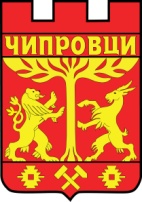 гр. Чипровци 3460, бул. Петър Парчевич, 45, обл. Монтанател. 09554/2828, факс 09554/9613, e-mail: chiprovci@mail.bg           На основание чл.14, ал.2 и ал.7 от Закона за общинската собственост и чл.76, ал.1 от Наредба №9 за реда за придобиване, управление и разпореждане с общинско имущество и във връзка с изпълнение  на Решениe с №16/18.12.2019 г. на Общински съвет Чипровци и Заповед №11 от 13.01.2020 г. на Кмета на Община ЧипровциО Б Я В Я В АПУБЛИЧНО ОПОВЕСТЕН КОНКУРС1. За отдаване под наем за срок от пет години,  на помещение с площ от 50 кв.м., обособено като самостоятелен търговски обект, находящо се в Сграда  с идентификатор 81390.501.132.2 –публична общинска собственост в гр.Чипровци, бул.”Петър Парчевич” №4. Предназначение и начин на ползване – кафе аператив.       Задължително изискване за  отдаването на имота от наемателя е да се запази предназначението на обекта и да извършва дейност съобразно всички нормативни изисквания.2. Първоначална  месечна конкурсна наемна   цена – 100 лева.3. Публично оповестения  конкурс ще се проведе на от 11.00 часа на 17.02.2020 г.  в сградата  на Община Чипровци, бул.”П.Парчевич”№45, етаж 2, малката заседателна зала.4. Тежест на критериите съгласно условията на конкурса:      Конкурсните предложения ще се оценяват според съответствието им със заложените критерии и степента на изпълнение, която се предлага. За изпълнение на всеки критерий ще бъдат получавани определен брой точки;      Комплексната оценка е сбор от трите критерия за оценка. За спечелил конкурса се обявява участникът събрал най-много точки комплексна оценка.Комплексната оценка на всеки участник е сбор от получените точки, по всеки показател, който подлежи на оценка, при прилагане на следната формула:КО(Комплексна оценка) = П1 (Цена) + П2(Работни места) + П3 (Дейности)Относителната тежест на всеки от показателите е:П1 = 50%П2 = 10%П3 = 40%5. Определям депозит за участие в конкурса 10.00 лв. внесен по банковата сметка на общината, или в касата на общината до 16:30 часа на  14.02.2020г.6. Кандидатите за участие в публично оповестени конкурс подават предложение  по образец, в деловодството на общината, ет 1 стая 102, в срок до 16.30 часа на 14.02.2020 г.7. Цената на един комплект конкурсна документацията за участие в публичния конкурс е  20 (двадесет лева) лева може да се закупи всекиработен ден в срок до 16.30 часа на 14.02.2020 г. от касата на общинска администрация Чипровци, с адрес: гр.Чипровци, област Монтана, бул.“Петър Парчевич“ №45, етаж 1, стая 102.                                                                                 ОБЩИНА ЧИПРОВЦИ